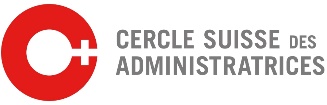 Bulletin d’adhésion « Entreprises et Organisations de soutien »Le Cercle Suisse des Administratrices compte des membres « administratrices », des membres « amis » (personnes physiques) ainsi que des « entreprises et organisations de soutien ». Ces dernières partagent nos valeurs et sont convaincues que le respect des principes de diversité et de gouvernance augmente la performance des entreprises et contribue de manière significative au développement économique du pays.*personne de référence  à qui sera adressée la facture de cotisation annuelleLa personne signataire confirme la demande d’adhésion de l’entreprise/organisation au Cercle Suisse des Administratrices en qualité de membre de soutien. Lieu et date : 	__________________________Signature :_______________________________ Suite à votre demande d’adhésion :Vous recevrez la facture de cotisation annuelle  Au paiement, vous serez invités à nous envoyer votre logo ainsi qu’un texte de 100 caractères pour figurer en tant que  membre entreprises et organisation de soutien sur notre site.Nom de l’entreprise/organisation :Rue et NoNP et LieuNom et prénom de la personne signataire de l’adhésion*Fonction dans l’entreprise*Tel  de la personne signataire de l’adhésion*Mail de la personne responsable de l’adhésion*